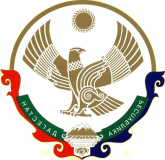 РЕСПУБЛИКА ДАГЕСТАНМКУ «ОТДЕЛ  ОБРАЗОВАНИЯ»  МР «ТАРУМОВСКИЙ РАЙОН» РД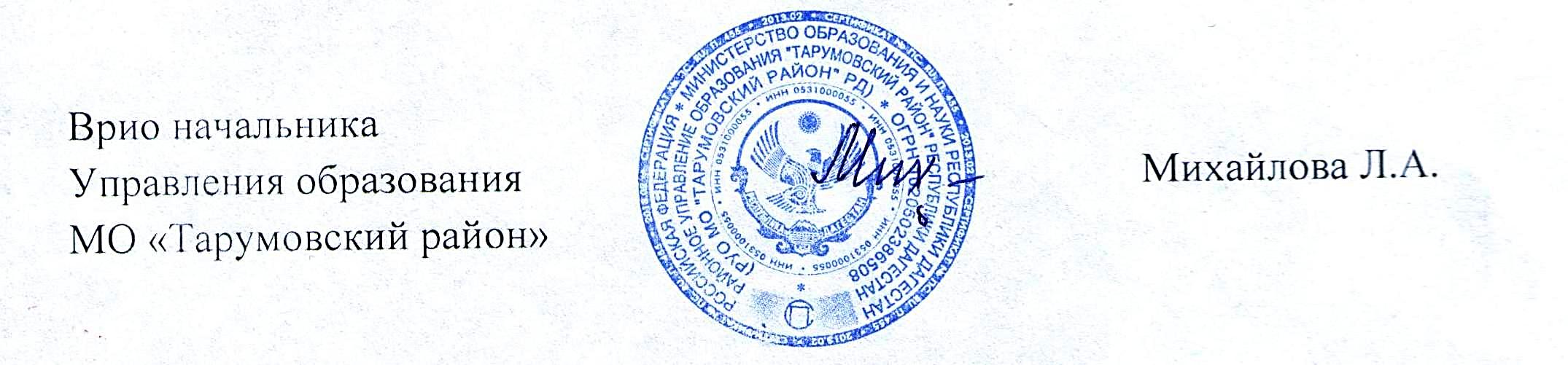 Начальник МКУ «Отдел образования»МР «Тарумовский район» РД                                                         Михайлова Л.АИсп:  Кунаева Е.В89673991345368870   РД  с. Тарумовка ул. Советская –   тел..3-12-91, e-mail: truo0531@mail.ru«26 » февраля  2018 г.                                            № 20 - одПРИКАЗОб итогах проведения муниципального этапа  олимпиады школьников по предметам  национально – регионального компонентав 2017/2018 учебном годуВ соответствии с Порядком проведения республиканской  олимпиадышкольников по предметам национально –регионального компонента, утвержденным приказом Министерства образования и наукиРеспублики Дагестан от 04.10.2017 № 2764 , приказом МКУ «Отдел образования» МР  «Тарумовский район» РД  от 14.11.2017г№131 «О проведении муниципального этапа республиканской олимпиады школьников по предметам национально –регионального компонента в 2017/2018 учебном году» ПРИКАЗЫВАЮ: 1. Утвердить результаты муниципального этапа   олимпиады по предметам  национально –регионального компонента в 2017/2018 учебном году (Приложение ). 2. Контроль за исполнением настоящего приказа оставляю за собой.